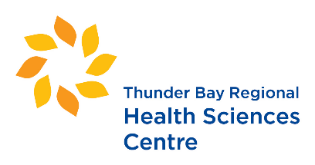 COVID-19 VACCINATION DECLARATION FORMThe Ontario Government introduced a directive requiring hospitals to have vaccination policies for employees, contractors, and volunteers (herein referred to as workers) requiring they either be fully vaccinated or undertake regular rapid antigen testing for COVID-19 and complete an education session about the COVID-19 vaccine. As such, all employees, professional staff and volunteers are required to complete this declaration and submit it to Occupational Health and Safety (OHS). Learners and contractors will be validated through their respective organizations.I, _______________________________________ acknowledge the following: I understand that the COVID-19 vaccine is recommended by Public Health Ontario as a safe and effective way to protect myself and those around me from COVID-19I understand that vaccination substantially decreases the risk of being infected, it also decreases the severity of illness if I get infectedI understand that if I decline the vaccine, I may change my mind and get vaccinated at a later date, with the understanding that vaccination will be based on the availability of the COVID-19 vaccine at that time I understand that I need to get two doses of the COVID-19 vaccine to be considered fully vaccinated (for Pfizer and Moderna)I acknowledge that I have access to COVID-19 vaccine information including the risks associated with not getting vaccinated and benefits of being vaccinatedI understand that workers who are unvaccinated or choose not to declare their status will be required to submit to regular COVID-19 testing as directed by the Health Protection and Promotion Act and the Hospital, andI understand that the purpose of collecting and reporting the information contained in this document is consistent with all applicable legislation including but not limited to, Personal Health Information Protection Act (PHIPA), Occupational Health and Safety Act (OHSA), Public Hospitals Act (PHA), and Ministry of Health (MOH)PLEASE CHECK ONLY ONE OPTION BELOW:If submitting handwritten, please print clearlyPlease submit this form to OHS. If you would like to further discuss your reasons for not getting vaccinated at this time, please contact OHS at ohs@tbh.netI am now fully vaccinated AND I have provided OHS with valid documentation I have provided OHS with a completed medical exemption form for not being fully vaccinated against COVID-19I am NOT fully vaccinated at this time AND I have completed the mandatory COVID-19 vaccination courseI choose not to disclose my vaccination status at this time AND I have completed the mandatory COVID-19 vaccination courseWorker Name:Classification: Department:Date of Birth:Date: